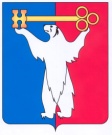 	АДМИНИСТРАЦИЯ ГОРОДА НОРИЛЬСКА КРАСНОЯРСКОГО КРАЯПОСТАНОВЛЕНИЕ09.08.2018	 г. Норильск                                                 № 314О внесении изменений в постановление Администрации города Норильска от 14.03.2011 № 104 На основании Федерального закона от 12.01.1996 № 7-ФЗ «О некоммерческих организациях», Уставом муниципального образования город Норильск,ПОСТАНОВЛЯЮ:1. Внести в примерную форму устава муниципального бюджетного учреждения муниципального образования город Норильск, утвержденную постановлением Администрации города Норильска от 14.03.2011 №104 (далее – Примерная форма устава), следующие изменения:1.1. В пунктах 1.6, 5.3 Примерная форма устава слова «в ИФНС России по 
г. Норильску Красноярского края» заменить словами «в Межрайонной инспекции Федеральной налоговой службы по Красноярскому краю в городе Норильске».1.2. В подпункте «г» пункта 4.6 Примерной формы устава слова «в уставный (складочный) капитал хозяйственных обществ или» заменить словами «в уставный капитал хозяйственных обществ или складочный капитал хозяйственных партнерств либо».1.3. В абзаце втором пункта 4.8 Примерной формы устава слова «Правилами проведения конкурсов или аукционов на право заключения договоров аренды, договоров безвозмездного пользования, договоров доверительного управления имуществом, иных договоров, предусматривающих переход прав владения и (или) пользования в отношении государственного или муниципального имущества, утвержденными приказом Федеральной антимонопольной службы Российской Федерации от 10.02.2010 № 67» заменить словами «Правилами проведения конкурсов или аукционов на право заключения договоров аренды, договоров безвозмездного пользования, договоров доверительного управления имуществом, иных договоров, предусматривающих переход прав в отношении государственного или муниципального имущества, утвержденными приказом Федеральной антимонопольной службы Российской Федерации от 10.02.2010 №67».1.4. По всему тексту Примерной формы устава слова «Глава Администрации города Норильска» в соответствующих падежах заменить словами «Глава города Норильска» в соответствующих падежах.2. Опубликовать настоящее постановление в газете «Заполярная правда» и разместить на официальном сайте муниципального образования город Норильск.И.о. Главы города Норильска                                                                           Н.А. Тимофеев